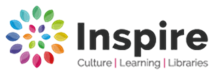 Mobile Library visits for 2021 Any enquires please contact: Ask Inspire 01623 677 200 or Email: worksop.library@inspireculture.org.ukWebsite inspireculture.org.ukDay: FridayDay: FridayMobile: North Mobile: North Route 9: Rufford – Wellow – Walesby - Milton - West Markham - EgmantonRoute 9: Rufford – Wellow – Walesby - Milton - West Markham - EgmantonRoute 9: Rufford – Wellow – Walesby - Milton - West Markham - EgmantonJan 8th Feb 5th  Feb 5th  Mar 5th  Mar 5th  Bank HolidayApr 30th May 28thJune 25th June 25th July 23rdJuly 23rdAug 20th Sept 17thOct 15th  Nov 12th  Nov 12th  Dec 10th  Dec 10th  Jan 7th  2022Stop No.LocationStop Name Arrive Depart1RuffordRufford Lane - Allotments9.359.452RuffordRufford Lane -Brickyard Cottage9.5010.003WellowEakring Road- Allotments10.0510.154WellowMaypole Road-Bus Stop10.2010.405WalesbyWalesby School11.0011.456WalesbyNew Hill11.5012.0078WalesbyRed Lion12.0512.259BevercotesLound Hall Estate13.1513.3010MiltonThe Barn13.3513.501112TuxfordThe Beeches13.5514.1013TuxfordLexington Gardens14.1514.351415EgmantonKirton Road Layby14.4515.00